РефератОтчёт 85 с., 1 кн., 24 рис., 12 табл., 50 источн., 2 прил.РАСХОДОМЕРНЫЕ УСТАНОВКИ. ПОРШНЕВЫЕ РАСХОДОМЕРЫ. ТАХОМЕТРИЧЕСКИЕ РАСХОДОМЕРЫ.ИЗМЕРЕНИЕ. БОЛЬШИЕ РАСХОДЫ. ГАЗЫПеречень ключевых слов должен включать от 5 до 15 слов или словосочетаний из текста отчета, которые в наибольшей мере характеризуют его содержание и обеспечивают возможность информационного поиска.Текст реферата должен отражать:объект исследования или разработкицель работыметоды или методологию проведения работырезультаты работы и их новизнуобласть применения результатовпрогнозные предположения о развитии объекта исследования.Если отчёт не содержит сведений по какой-либо из перечисленных структурных частей реферата, то в тексте реферата она опускается, при этом последовательность изложения сохраняется.Оптимальный объём текста реферата — 850 печатных знаков, но не более одной страницы машинописного текста.ВведениеОтчет, как правило, должен содержать введение, основную часть и заключение.Наименования структурных элементов отчета: "СПИСОК ИСПОЛНИТЕЛЕЙ", "РЕФЕРАТ", "СОДЕРЖАНИЕ", "ТЕРМИНЫ И ОПРЕДЕЛЕНИЯ", "ПЕРЕЧЕНЬ СОКРАЩЕНИЙ И ОБОЗНАЧЕНИЙ", "ВВЕДЕНИЕ", "ЗАКЛЮЧЕНИЕ", "СПИСОК ИСПОЛЬЗОВАННЫХ ИСТОЧНИКОВ", "ПРИЛОЖЕНИЕ" служат заголовками структурных элементов отчета.Заголовки структурных элементов следует располагать в середине строки без точки в конце, прописными буквами, не подчеркивая. Каждый структурный элемент и каждый раздел основной части отчета начинают с новой страницы.Основную часть отчета следует делить на разделы, подразделы и пункты. Пункты при необходимости могут делиться на подпункты. Разделы и подразделы отчета должны иметь заголовки. Пункты и подпункты, как правило, заголовков не имеют.Заголовки разделов и подразделов основной части отчета следует начинать с абзацного отступа и размещать после порядкового номера, печатать с прописной буквы, полужирным шрифтом, не подчеркивать, без точки в конце. Пункты и подпункты могут иметь только порядковый номер без заголовка, начинающийся с абзацного отступа.Если заголовок включает несколько предложений, их разделяют точками. Переносы слов в заголовках не допускаются.Раздел 1подраздел 1.1Правила оформления текста в отчётеОтчёт о НИР должен быть выполнен любым печатным способом на одной стороне листа белой бумаги формата А4 через полтора интервала. Допускается при подготовке заключительного отчета о НИР печатать через один интервал, если отчет имеет значительный объем (500 и более страниц). Цвет шрифта должен быть черным, размер шрифта — не менее 12 пт. Рекомендуемый тип шрифта для основного текста отчета — Times New Roman. Полужирный шрифт применяют только для заголовков разделов и подразделов, заголовков структурных элементов. Использование курсива допускается для обозначения объектов (биология, геология, медицина, нанотехнологии, генная инженерия и др.) и написания терминов (например, in vivo, in vilro) и иных объектов и терминов на латыни.Для акцентирования внимания может применяться выделение текста с помощью шрифта иного начертания, чем шрифт основного текста, но того же кегля и гарнитуры. Разрешается для написания определенных терминов, формул, теорем применять шрифты разной гарнитуры.(выполнено в шаблоне) Текст отчета следует печатать, соблюдая следующие размеры полей: левое — 30 мм, правое — 15 мм. верхнее и нижнее — 20 мм. Абзацный отступ должен быть одинаковым по всему тексту отчета и равен 1,25 см.Фамилии, наименования учреждений, организаций, фирм, наименования изделий и другие имена собственные в отчете приводят на языке оригинала. Допускается транслитерировать имена собственные и приводить наименования организаций в переводе на язык отчёта с добавлением (при первом упоминании) оригинального названия по ГОСТ 7.79.ИллюстрацииИллюстрации (чертежи, графики, схемы, компьютерные распечатки, диаграммы, фотоснимки) следует располагать в отчёте непосредственно после текста отчёта, где они упоминаются впервые, или на следующей странице (по возможности ближе к соответствующим частям текста отчёта). На все иллюстрации в отчёте должны быть даны ссылки. При ссылке необходимо писать слово «рисунок» и его номер, например: «в соответствии с рисунком 2» и т. д.Чертежи, графики, диаграммы, схемы, помещаемые в отчёте, должны соответствовать требованиям стандартов Единой системы конструкторской документации (ЕСКД).Количество иллюстраций должно быть достаточным для пояснения излагаемого текста отчёта. Не рекомендуется в отчёте о НИР приводить объёмные рисунки.Иллюстрации, за исключением иллюстраций, приведенных в приложениях, следует нумеровать арабскими цифрами сквозной нумерацией. Если рисунок один, то он обозначается: Рисунок 1.Иллюстрации при необходимости могут иметь наименование и пояснительные данные (подрисуночный текст). Слово «Рисунок», его номер и через тире (ctrl + alt + «минус на Num») наименование помещают после пояснительных данных и располагают в центре под рисунком без точки в конце.Если наименование рисунка состоит из нескольких строк, то его следует записывать через один межстрочный интервал. Наименование рисунка приводят с прописной буквы без точки в конце. Перенос слов в наименовании графического материала не допускается.Пример оформления ссылки на рисунок в текстеДля того, чтобы в тексте сослаться на какой-то рисунок, сначала вставьте рисунок в текст, затем установите курсор, где вы хотите вставить ссылку на рисунок, далее напишите слово «рисунок» в соответствующем падеже, установите неразрывный пробел (ctrl + shift + «пробел»), далее в верхней панели выберете «Ссылки» → «Перекрёстная ссылка» → «Тип ссылки» → «Рисунок» → «Постоянная часть и номер». Выберете нужный вам рисунок и нажмите кнопку «Вставить». В результате у вас должно получиться что-то типа:«…на рисунке Рисунок 1.1 показано…»Для того чтобы убрать ненужное слово «Рисунок » (вместе с пробелом до цифры!) необходимо его выделить курсором или через «shift» и нажать комбинацию клавиш «ctrl + shift + h». В итоге будет отображение в виде:«…на рисунке Рисунок 1.1 показано…»Пример оформления подписи к рисунку:Для введения рисунка в текст личная рекомендация использовать пустую ячейку таблицы с невидимыми полями (как это показано на примере выше). Также можно использовать таблицу из двух строк.Примечание: иногда случается косяк с отступом от нижней границы таблицы при вводе названия объекта (это программная часть Word — эта проблема встречается не во всех версиях). Для исправления форматирования требуется установить указатель на текст подписи и нажать на кнопку «Абзац», после чего выставить значение «Интервал» → «После:» → «18 пт».ТаблицыТаблицу следует располагать непосредственно после текста, в котором она упоминается впервые, или на следующей странице.На все таблицы в отчёте должны быть ссылки. При ссылке следует печатать слово «таблица» с указанием её номера.Наименование таблицы, при её наличии, должно отражать её содержание, быть точным, кратким. Наименование следует помещать над таблицей слева, без абзацного отступа в следующем формате: Таблица Номер таблицы — Наименование таблицы. Наименование таблицы приводят с прописной буквы без точки в конце.Если наименование таблицы занимает две строки и более, то его следует записывать через один межстрочный интервал.Таблицу с большим количеством строк допускается переносить на другую страницу. При переносе части таблицы на другую страницу слово «Таблица», её номер и наименование указывают один раз слева над первой частью таблицы, а над другими частями также слева пишут слова «Продолжение таблицы» и указывают номер таблицы.Заголовки граф и строк таблицы следует печатать с прописной буквы, а подзаголовки граф — со строчной буквы, если они составляют одно предложение с заголовком, или с прописной буквы, если они имеют самостоятельное значение. В конце заголовков и подзаголовков таблиц точки не ставятся. Названия заголовков и подзаголовков таблиц указывают в единственном числе.Таблицы слева, справа, сверху и снизу ограничивают линиями. Разделять заголовки и подзаголовки боковика и граф диагональными линиями не допускается. Заголовки граф выравнивают по центру, а заголовки строк — по левому краю. Горизонтальные и вертикальные линии, разграничивающие строки таблицы, допускается не проводить, если их отсутствие не затрудняет пользование таблицей. Текст, повторяющийся в строках одной и той же графы и состоящий из одиночных слов, заменяют кавычками. Ставить кавычки вместо повторяющихся цифр, буквенно-цифровых обозначений, знаков и символов не допускается. Если текст повторяется, то при первом повторении его заменяют словами «то же», а далее кавычками.В таблице допускается применять размер шрифта меньше, чем в тексте отчёта.Таблица 1 — Пример оформления и подписи таблицы. Очень, ну очень длинное название таблицы, вдруг кому-то понадобитсяПримечание: при введении названия таблицы (ПКМ по таблице → «Вставить название») положение необходимо указывать «сверху» (установлено по умолчанию). Также ввиду ограничений стилей Word данное название будет выводится по середине поля страницы, для исправления не обходимо установить «Абзац» → «Выровнять по левому краю» и установить «Отступ» → «Первая строка» → «Выступ» → «1 см».Ввод ссылки на таблицы делается аналогично ссылкам на рисунки, см. п. 1.1.5.Формулы и уравненияУравнения и формулы следует выделять из текста в отдельную строку. Выше и ниже каждой формулы или уравнения должно быть оставлено не менее одной свободной строки. Если уравнение не умещается в одну строку, оно должно быть перенесено после знака равенства (=) или после знаков плюс (+), минус (−). умножения (×). деления (:) или других математических знаков. На новой строке знак повторяется. При переносе формулы на знаке, символизирующем операцию умножения, применяют знак «×».Пояснение значений символов и числовых коэффициентов следует приводить непосредственно под формулой в той же последовательности, в которой они представлены в формуле. Значение каждого символа и числового коэффициента необходимо приводить с новой строки. Первую строку пояснения начинают со слова «где» без двоеточия с абзаца.Формулы в отчёте следует располагать посередине строки и обозначать порядковой нумерацией в пределах всего отчёта арабскими цифрами в круглых скобках в крайнем правом положении на строке. Одну формулу обозначают (1).Допускается нумерация формул в пределах раздела. В этом случае номер формулы состоит из номера раздела и порядкового номера формулы, разделенных точкой: (3.1).СсылкиОтныне, согласно примерам из ГОСТ 7.32 — 2017 для обозначения диапазона ссылок на работы следует писать не «… в работах [1–3]…», а «…в работах [1]—[3]…».ЗаключениеПриложениеСписок опубликованных и готовящихся к публикации статейAbdrashitov G.F., B. A. (1991). Hot rotating plasma in the PSP-2 experiment. Nuclear Fusion, 31(7), 1275-1290. doi:10.1088/0029-5515/31/7/004Список выступлений на научных мероприятияхМинистерство науки и высшего образованияФедеральное государственное бюджетное учреждение науки 
Институт ядерной физики им. Г. И. Будкера 
Сибирского отделения Российской академии наукМинистерство науки и высшего образованияФедеральное государственное бюджетное учреждение науки 
Институт ядерной физики им. Г. И. Будкера 
Сибирского отделения Российской академии наукМинистерство науки и высшего образованияФедеральное государственное бюджетное учреждение науки 
Институт ядерной физики им. Г. И. Будкера 
Сибирского отделения Российской академии наукМинистерство науки и высшего образованияФедеральное государственное бюджетное учреждение науки 
Институт ядерной физики им. Г. И. Будкера 
Сибирского отделения Российской академии наукМинистерство науки и высшего образованияФедеральное государственное бюджетное учреждение науки 
Институт ядерной физики им. Г. И. Будкера 
Сибирского отделения Российской академии наукМинистерство науки и высшего образованияФедеральное государственное бюджетное учреждение науки 
Институт ядерной физики им. Г. И. Будкера 
Сибирского отделения Российской академии наукМинистерство науки и высшего образованияФедеральное государственное бюджетное учреждение науки 
Институт ядерной физики им. Г. И. Будкера 
Сибирского отделения Российской академии наукМинистерство науки и высшего образованияФедеральное государственное бюджетное учреждение науки 
Институт ядерной физики им. Г. И. Будкера 
Сибирского отделения Российской академии наукМинистерство науки и высшего образованияФедеральное государственное бюджетное учреждение науки 
Институт ядерной физики им. Г. И. Будкера 
Сибирского отделения Российской академии наукМинистерство науки и высшего образованияФедеральное государственное бюджетное учреждение науки 
Институт ядерной физики им. Г. И. Будкера 
Сибирского отделения Российской академии наукМинистерство науки и высшего образованияФедеральное государственное бюджетное учреждение науки 
Институт ядерной физики им. Г. И. Будкера 
Сибирского отделения Российской академии наукМинистерство науки и высшего образованияФедеральное государственное бюджетное учреждение науки 
Институт ядерной физики им. Г. И. Будкера 
Сибирского отделения Российской академии наукМинистерство науки и высшего образованияФедеральное государственное бюджетное учреждение науки 
Институт ядерной физики им. Г. И. Будкера 
Сибирского отделения Российской академии наукМинистерство науки и высшего образованияФедеральное государственное бюджетное учреждение науки 
Институт ядерной физики им. Г. И. Будкера 
Сибирского отделения Российской академии наукМинистерство науки и высшего образованияФедеральное государственное бюджетное учреждение науки 
Институт ядерной физики им. Г. И. Будкера 
Сибирского отделения Российской академии наукМинистерство науки и высшего образованияФедеральное государственное бюджетное учреждение науки 
Институт ядерной физики им. Г. И. Будкера 
Сибирского отделения Российской академии наукМинистерство науки и высшего образованияФедеральное государственное бюджетное учреждение науки 
Институт ядерной физики им. Г. И. Будкера 
Сибирского отделения Российской академии наукМинистерство науки и высшего образованияФедеральное государственное бюджетное учреждение науки 
Институт ядерной физики им. Г. И. Будкера 
Сибирского отделения Российской академии наукМинистерство науки и высшего образованияФедеральное государственное бюджетное учреждение науки 
Институт ядерной физики им. Г. И. Будкера 
Сибирского отделения Российской академии наукМинистерство науки и высшего образованияФедеральное государственное бюджетное учреждение науки 
Институт ядерной физики им. Г. И. Будкера 
Сибирского отделения Российской академии наукУДК 025.441.47.02(047.31)УДК 025.441.47.02(047.31)УДК 025.441.47.02(047.31)УДК 025.441.47.02(047.31)УДК 025.441.47.02(047.31)УДК 025.441.47.02(047.31)УДК 025.441.47.02(047.31)УДК 025.441.47.02(047.31)УДК 025.441.47.02(047.31)Согласовано
Научный руководительСогласовано
Научный руководительСогласовано
Научный руководительСогласовано
Научный руководительСогласовано
Научный руководительСогласовано
Научный руководительСогласовано
Научный руководительСогласовано
Научный руководительСогласовано
Научный руководительУтверждаю
Начальник отдела аспирантуры ИЯФ СО РАНУтверждаю
Начальник отдела аспирантуры ИЯФ СО РАНУтверждаю
Начальник отдела аспирантуры ИЯФ СО РАНУтверждаю
Начальник отдела аспирантуры ИЯФ СО РАНУтверждаю
Начальник отдела аспирантуры ИЯФ СО РАНУтверждаю
Начальник отдела аспирантуры ИЯФ СО РАНУтверждаю
Начальник отдела аспирантуры ИЯФ СО РАНУтверждаю
Начальник отдела аспирантуры ИЯФ СО РАНУтверждаю
Начальник отдела аспирантуры ИЯФ СО РАНУтверждаю
Начальник отдела аспирантуры ИЯФ СО РАНА. В. БурдаковА. В. БурдаковА. В. БурдаковА. В. БурдаковС. В. ПолосаткинС. В. ПолосаткинС. В. ПолосаткинС. В. Полосаткин«»2018 г.2018 г.«»2018 г.2018 г.Отчёт 
о научно-исследовательской работеОтчёт 
о научно-исследовательской работеОтчёт 
о научно-исследовательской работеОтчёт 
о научно-исследовательской работеОтчёт 
о научно-исследовательской работеОтчёт 
о научно-исследовательской работеОтчёт 
о научно-исследовательской работеОтчёт 
о научно-исследовательской работеОтчёт 
о научно-исследовательской работеОтчёт 
о научно-исследовательской работеОтчёт 
о научно-исследовательской работеОтчёт 
о научно-исследовательской работеОтчёт 
о научно-исследовательской работеОтчёт 
о научно-исследовательской работеОтчёт 
о научно-исследовательской работеОтчёт 
о научно-исследовательской работеОтчёт 
о научно-исследовательской работеОтчёт 
о научно-исследовательской работеОтчёт 
о научно-исследовательской работеОтчёт 
о научно-исследовательской работеТема научных исследований в аспирантуре по теме:
Исследование динамики примесей и радиационных потерь в термоядерной плазмеТема научных исследований в аспирантуре по теме:
Исследование динамики примесей и радиационных потерь в термоядерной плазмеТема научных исследований в аспирантуре по теме:
Исследование динамики примесей и радиационных потерь в термоядерной плазмеТема научных исследований в аспирантуре по теме:
Исследование динамики примесей и радиационных потерь в термоядерной плазмеТема научных исследований в аспирантуре по теме:
Исследование динамики примесей и радиационных потерь в термоядерной плазмеТема научных исследований в аспирантуре по теме:
Исследование динамики примесей и радиационных потерь в термоядерной плазмеТема научных исследований в аспирантуре по теме:
Исследование динамики примесей и радиационных потерь в термоядерной плазмеТема научных исследований в аспирантуре по теме:
Исследование динамики примесей и радиационных потерь в термоядерной плазмеТема научных исследований в аспирантуре по теме:
Исследование динамики примесей и радиационных потерь в термоядерной плазмеТема научных исследований в аспирантуре по теме:
Исследование динамики примесей и радиационных потерь в термоядерной плазмеТема научных исследований в аспирантуре по теме:
Исследование динамики примесей и радиационных потерь в термоядерной плазмеТема научных исследований в аспирантуре по теме:
Исследование динамики примесей и радиационных потерь в термоядерной плазмеТема научных исследований в аспирантуре по теме:
Исследование динамики примесей и радиационных потерь в термоядерной плазмеТема научных исследований в аспирантуре по теме:
Исследование динамики примесей и радиационных потерь в термоядерной плазмеТема научных исследований в аспирантуре по теме:
Исследование динамики примесей и радиационных потерь в термоядерной плазмеТема научных исследований в аспирантуре по теме:
Исследование динамики примесей и радиационных потерь в термоядерной плазмеТема научных исследований в аспирантуре по теме:
Исследование динамики примесей и радиационных потерь в термоядерной плазмеТема научных исследований в аспирантуре по теме:
Исследование динамики примесей и радиационных потерь в термоядерной плазмеТема научных исследований в аспирантуре по теме:
Исследование динамики примесей и радиационных потерь в термоядерной плазмеТема научных исследований в аспирантуре по теме:
Исследование динамики примесей и радиационных потерь в термоядерной плазме(За IV семестр обучения в аспирантуре)(За IV семестр обучения в аспирантуре)(За IV семестр обучения в аспирантуре)(За IV семестр обучения в аспирантуре)(За IV семестр обучения в аспирантуре)(За IV семестр обучения в аспирантуре)(За IV семестр обучения в аспирантуре)(За IV семестр обучения в аспирантуре)(За IV семестр обучения в аспирантуре)(За IV семестр обучения в аспирантуре)(За IV семестр обучения в аспирантуре)(За IV семестр обучения в аспирантуре)(За IV семестр обучения в аспирантуре)(За IV семестр обучения в аспирантуре)(За IV семестр обучения в аспирантуре)(За IV семестр обучения в аспирантуре)(За IV семестр обучения в аспирантуре)(За IV семестр обучения в аспирантуре)(За IV семестр обучения в аспирантуре)(За IV семестр обучения в аспирантуре)Специальность 01.04.08 Физика плазмыСпециальность 01.04.08 Физика плазмыСпециальность 01.04.08 Физика плазмыСпециальность 01.04.08 Физика плазмыСпециальность 01.04.08 Физика плазмыСпециальность 01.04.08 Физика плазмыСпециальность 01.04.08 Физика плазмыСпециальность 01.04.08 Физика плазмыСпециальность 01.04.08 Физика плазмыСпециальность 01.04.08 Физика плазмыСпециальность 01.04.08 Физика плазмыСпециальность 01.04.08 Физика плазмыСпециальность 01.04.08 Физика плазмыСпециальность 01.04.08 Физика плазмыСпециальность 01.04.08 Физика плазмыСпециальность 01.04.08 Физика плазмыСпециальность 01.04.08 Физика плазмыСпециальность 01.04.08 Физика плазмыСпециальность 01.04.08 Физика плазмыСпециальность 01.04.08 Физика плазмыАспирантАспирантАспирантАспирантАспирантАспирантИ. О. ФамилияИ. О. ФамилияИ. О. ФамилияИ. О. ФамилияИ. О. ФамилияНовосибирск 2018Новосибирск 2018Новосибирск 2018Новосибирск 2018Новосибирск 2018Новосибирск 2018Новосибирск 2018Новосибирск 2018Новосибирск 2018Новосибирск 2018Новосибирск 2018Новосибирск 2018Новосибирск 2018Новосибирск 2018Новосибирск 2018Новосибирск 2018Новосибирск 2018Новосибирск 2018Новосибирск 2018Новосибирск 2018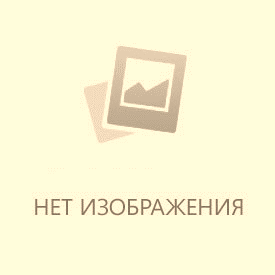 Рисунок 1.1 — Пример оформления рисунка и подписи к нему